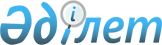 Қорғалжын ауданы аумағында сайлау учаскелерін құру туралы
					
			Күшін жойған
			
			
		
					Ақмола облысы Қорғалжын ауданы әкімінің 2018 жылғы 11 желтоқсандағы № 7 шешімі. Ақмола облысының Әділет департаментінде 2018 жылғы 12 желтоқсанда № 6916 болып тіркелді. Күші жойылды - Ақмола облысы Қорғалжын ауданы әкімінің 2021 жылғы 6 мамырдағы № 3 шешімімен
      Ескерту. Күші жойылды - Ақмола облысы Қорғалжын ауданы әкімінің 06.05.2021 № 3 (ресми жарияланған күнінен бастап қолданысқа енгізіледі) шешімімен.
      "Қазақстан Республикасындағы сайлау туралы" Қазақстан Республикасының 1995 жылғы 28 қыркүйектегі Конституциялық заңының 23-бабына сәйкес Қорғалжын ауданының әкімі ШЕШІМ ҚАБЫЛДАДЫ:
      1. Қосымшаға сәйкес Қорғалжын ауданы аумағында сайлау учаскелері құрылсын.
      2. Қорғалжын ауданы әкімінің "Қорғалжын ауданының аумағында сайлау учаскелерін құру туралы" 2017 жылғы 13 қарашадағы № 9 (Нормативтік құқықтық актілерді мемлекеттік тіркеу тізілімінде № 6194 болып тіркелген, 2018 жылдың 08 желтоқсанында Қазақстан Республикасы нормативтік құқықтық актілерінің электрондық түрдегі эталондық бақылау банкінде жарияланған) шешімінің күші жойылды деп танылсын.
      3. Осы шешімнің орындалуын бақылау аудан әкімінің аппараты басшысының міндетін атқарушы Л. Елеуовке жүктелсін.
      4. Осы шешім Ақмола облысының Әділет департаментінде мемлекеттік тіркелген күнінен бастап күшіне енеді және ресми жарияланған күнінен бастап қолданысқа енгізіледі.
      "КЕЛІСІЛДІ"
      "11" желтоқсан 2018 жыл Қорғалжын ауданы аумағындағы сайлау учаскелері
      Ескерту. Қосымша жаңа редакцияда – Ақмола облысы Қорғалжын ауданы әкімінің 16.03.2020 № 3 (ресми жарияланған күнінен бастап қолданысқа енгізіледі) шешімімен; өзгерістер енгізілді - Ақмола облысы Қорғалжын ауданы әкімінің 03.11.2020 № 5 (ресми жарияланған күнінен бастап қолданысқа енгізіледі) шешімімен. № 576 сайлау учаскесі
      Орналасқан жері: Ақмола облысы, Қорғалжын ауданы, Өркендеу ауылы, Абай көшесі 19, "Амангельді орта мектебі" мемлекеттік мекемесінің ғимараты.
      Шекаралары: Өркендеу ауылы. № 577 сайлау учаскесі
      Орналасқан жері: Ақмола облысы, Қорғалжын ауданы, Жұмай ауылы, Жұмай батыр көшесі 10, "Жұмай негізгі мектебі" мемлекеттік мекемесінің ғимараты.
      Шекаралары: Жұмай ауылы. № 578 сайлау учаскесі
      Орналасқан жері: Ақмола облысы, Қорғалжын ауданы, Арықты ауылы, Тәуелсіздік көшесі 24, "Арықты орта мектебі" мемлекеттік мекемесінің ғимараты.
      Шекаралары: Арықты ауылы. № 579 сайлау учаскесі
      Орналасқан жері: Ақмола облысы, Қорғалжын ауданы, Садырбай ауылы, Абай Құнанбаев көшесі 15/3, Қорғалжын аудандық білім беру бөлімінің "Садырбай бастауыш мектебі" мемлекеттік мекемесінің ғимараты.
      Шекаралары: Садырбай ауылы. № 580 сайлау учаскесі
      Орналасқан жері: Ақмола облысы, Қорғалжын ауданы, Жантеке ауылы, Жәкен Шаяхметов көшесі 1, "Қызылту орта мектебі" мемлекеттік мекемесінің ғимараты.
      Шекаралары: Жантеке ауылы, көшелер:
      Жамбыл Жабаев 2, 3, 4, 5, 6, 10, 12, 13, 14, 15, 16, 17, 18, 19, 20, 21, 22, 23, 24, 25, 26, 27, 28, 29, 30, 31, 32, 32/2, 33, 34, 35, 36, 37, 38, 40, 42, 43, 44, 45;
      Кенжебек Күмісбеков 4, 5, 6, 7, 8, 9, 10, 11, 12, 13, 14, 15, 15/а, 16, 17, 19, 20, 21, 22, 23, 24, 25, 26, 27/1, 28, 29, 30, 30/а, 32, 34, 34/2;
      Жакен Шаяхметов 2, 6, 13, 27, 34, 43, 51/1, 52, 52/2, 54, 54/1, 54/2, 55, 58;
      Қарғалы ауылы. № 581 сайлау учаскесі
      Орналасқан жері: Ақмола облысы, Қорғалжын ауданы, Жантеке ауылы, Сәкен Сейфуллин көшесі 51, "Қорғалжын ауданы Қарашалғын ауылдық округі әкімінің аппараты" мемлекеттік мекемесінің ғимараты.
      Шекаралары: Жантеке ауылы, көшелер:
      Жәкен Шаяхметов 3, 4, 5, 7/1, 7/2, 8/2, 9, 10/1, 10/2, 11, 12, 13, 14, 15, 16, 17, 18, 19/1, 19/2, 20, 21, 22, 23, 24, 25, 26/1, 27, 28, 29, 30, 32, 32/а, 33, 34/1, 35, 36, 37, 38, 39, 40, 41, 42, 43, 44, 45, 46, 46/а, 52/1, 53, 56, 57, 61, 62;
      Сакен Сейфуллин 1, 2, 3, 4, 5, 6, 7, 8, 9, 10/1, 11, 12, 13, 14, 15, 16, 17, 18, 19/1, 19/2, 20/1, 20/2, 21, 24, 25, 26/2, 27, 28, 29, 30/3, 32, 33, 34, 35, 36, 37, 38, 39, 40, 41, 42, 43, 44, 45, 46, 47, 48, 49, 50, 52, 53, 54, 55, 56/1, 56/2, 57, 58, 59, 60, 61. № 582 сайлау учаскесі
      Орналасқан жері: Ақмола облысы, Қорғалжын ауданы, Ұялы ауылы, Абай Құнанбаев көшесі 1, "Ұялы негізгі мектебі" мемлекеттік мекемесінің ғимараты.
      Шекаралары: Ұялы ауылы. № 583 сайлау учаскесі
      Орналасқан жері: Ақмола облысы, Қорғалжын ауданы, Кеңбидайық ауылы, Талғат Бигельдинов көшесі 22, "Кеңбидайық орта мектебі" мемлекеттік мекемесінің ғимараты.
      Шекаралары: Кеңбидайық ауылы, Екпінді ауылы. № 584 сайлау учаскесі
      Орналасқан жері: Ақмола облысы, Қорғалжын ауданы, Майшұқыр ауылы, Абай көшесі 15, "Майшұқыр негізгі мектебі" мемлекеттік мекемесінің ғимараты.
      Шекаралары: Майшұқыр ауылы, Құмкөл ауылы. № 585 сайлау учаскесі
      Орналасқан жері: Ақмола облысы, Қорғалжын ауданы, Қорғалжын ауылы, Хайретдин Болғанбаев көшесі 3, "Қорғалжын мектеп-гимназиясы" мемлекеттік мекемесінің ғимараты.
      Шекаралары: Қорғалжын ауылы, көшелер:
      Абай Құнанбаев 1, 1/1, 1/2, 1/3, 3/1, 3/2, 4/1, 4/2, 5, 6, 6/1, 7, 7/1, 8, 8 блок 1, 9, 10/1, 10/2, 10/3, 10/4, 10/5, 11, 13, 15, 16, 16/1, 17, 19, 19 блок 19, 20, 21, 22, 22/1, 23, 24, 27, 27/1, 28, 29, 29/1, 29/2, 31/1, 32/1, 33, 33/1, 34, 35, 35/1, 35/2, 35/3, 36, 37, 37 корпус 3, 38, 39, 39/1, 39/2, 39/21, 40, 41, 42, 42/1, 42/2, 42/3, 43, 44, 44 корпус 1, 44/1, 44/2, 45, 45А, 46, 47, 47/6, 48, 50, 50/1, 50/2, 50/3, 51, 51/1. 51/2, 51/3, 51/5, 51/6, 52, 52/3, 53, 54, 54/1, 56, 56/1, 57, 58, 58/1, 59, 60, 60/1, 60/2, 61, 62, 62/1, 62/2, 62/3, 62/4, 64, 64/1, 65, 65/1, 65/2, 66/1, 67, 67/1, 68/1, 69, 69/1, 71, 71/1, 71/2, 72, 73, 73/1, 74, 75, 75/1, 77, 77/1, 79, 81, 85, 87, 89, 91;
      Хайретдин Болғанбаев 1, 2, 2 блок 1, 2/1, 3, 3А, 6, 7, 8, 8/1, 9/2, 9/3, 10, 10/1, 10/2, 10/3, 11, 12, 12 корпус 6, 12/1, 12/1 корпус 1, 12/2, 12/6, 13, 13/1, 13/2, 14, 15, , 17, 18, 19, 19/1, 20, 21, 21/2, 23, 23/1, 24, 24/1, 25, 25/1, 26, 26/1, 27, 27/1, 27/2, 28/1, 28/2, 28/3, 29, 29/1, 29/2, 30/1, 30/2, 31, 32, 33, 36, 36/3, 37, 37/1, 38, 38/1, 39, 39/1, 40, 40/1, 40/2, 41, 41/1, 42, 42/1, 43, 43/1, 45, 45А, 46, 47/1, 47/2, 48, 48/1, 49/1, 49/2, 50, 50/2, 51/1, 51/2, 52, 53/1, 53/2;
      Кенжебек Күмісбеков 1, 1/1, 2, 3, 4, 5, 6, 7, 7/1, 7/2, 8/1, 8/2, 9, 10, 10/1, 10/2, 11/1, 11/2, 12/1, 13, 15, 16/1, 16/2, 17, 18, 19, 19/1, 19/2, 20/1, 20/2, 20А, 21, 22, 22/1, 22/2, 23, 24, 25, 26, 27, 27А, 28, 29, 30, 31, 32, 33, 35, 36, 38, 39, 40, 40/1, 41, 42/1, 43, 44, 44/1, 45, 46, 46/1, 48, 48А, 50, 52, 53, 54, 55, 56, 57, 57/1, 58, 58/1, 59, 60, 60/1, 61, 61/1, 62, 63, 63/1, 65, 65/1, 66, 67, 67/1, 67/2, 67/3, 68, 69, 69/1, 69/2, 70, 71, 71/1, 71/2, 72, 73, 73/1, 74, 75, 76, 77, 78. № 586 сайлау учаскесі
      Орналасқан жері: Ақмола облысы, Қорғалжын ауданы, Қорғалжын ауылы, Мадин Рахымжан көшесі 20/2, Қазақстан Республикасы Экология, геология және табиғи ресурстар министрлігі Орман шаруашылығы және жануарлар дүниесі комитетінің "Қорғалжын мемлекеттік табиғи қорығы" республикалық мемлекеттік мекемесінің ғимараты.
      Шекаралары: Қорғалжын ауылы, көшелер:
      Әділхан Шабатов 1, 3, 4, 5, 7, 9, 9/1, 11, 11 блок 1, 11/1, 12, 12/1, 12/2, 13, 15, 15/2, 15/3, 15/4, 16, 17, 17/1, 17/2, 17/3, 18, 19, 19/2, 21, 22, 23/1, 23/2, 25/1, 25/2, 25/3, 25/4, 26, 27, 29, 30, 31, 31/1;
      Мадин Рахымжан 1, 4, 4/1, 4/2, 4/3, 5, 6/2, 7, 7/1, 8, 8/1, 8/2, 8/8, 9, 10, 10/1, 10/2, 10/3, 11, 11/1, 11/2, 12, 12/1, 12/2, 12А, 13, 13/1, 14, 15, 15/1, 16, 18/1, 18/2, 19/1, 20, 20/1, 20/2, 20/3, 20/4, 20/5, 20/8, 20/10, 20А, 21, 21/1, 21/2, 21/7, 22/1, 22/2, 22/3, 22/4, 24, 24/1, 25, 26/1, 26/2, 26/3, 27, 28/1, 28/2, 30, 33, 34, 34/1, 37, 40, 42, 42/1, 42/2, 44, 46, 46/1, 48/1, 50, 50/1, 54, 56, 56/1, 56/2, 57/1, 58, 60, 60/1, 81;
      Дәурен Рысбаев 2, 3, 4, 4/1, 5, 5/1, 5/2, 6, 6/1, 7/1, 7/2, 8, 8/1, 8/2, 9, 9/1, 9/2, 10, 10/1, 10/2, 10/3, 10/4, 11, 12, 12 блок 1, 12/1, 12/2, 13, 13/1, 13/2, 14, 14/1, 14/2, 14/3, 14/4, 14/5, 14/6, 14б, 15/1, 16, 16/1, 16/2, 17, 17/1, 18, 19, 19/1, 19/2, 21/1, 21/2, 21/3, 21/4, 23, 23/1, 23/2, 26/1, 26/2, 30/1, 30/2;
      Баубек Бұлқышев 1, 2, 3, 3/2;
      Мәлік Ғабдуллин 1, 2, 3/1, 3/2, 4, 5/1, 5/2, 6, 6/1, 7/1, 7/2, 8, 10,12/2;
      Тұрар Рысқұлов 2, 3, 4, 4/1, 5, 6, 7, 8, 8/1, 9, 10, 10/1, 12, 12/1, 14, 15;
      Әділхан Шабатов тұйық көшесі 3, 9, 25/1. № 587 сайлау учаскесі
      Орналасқан жері: Ақмола облысы, Қорғалжын ауданы, Қорғалжын ауылы, Әліби Жангелдин көшесі 8, Қорғалжын ауданы білім бөлімінің "Ақтан Төлеубаев атындағы орта мектеп" мемлекеттік мекемесінің ғимараты.
      Шекаралары: Қорғалжын ауылы, көшелер:
      Талғат Бигельдинов 1, 1/1, 2/1, 2/2, 2/3, 3, 4, 5, 6/1, 6/2, 8, 9, 10, 11, 11а, 12, 13, 14, 14 корпус 1, 15, 16, 17, 18, 19, 20, 21, 22, 23, 24, 25, 26, 27, 28;
      Әлихан Бөкейханов 3/1, 3/2, 4, 6, 7, 7/1, 7/2, 9, 9/1, 10, 11, 12, 13, 14, 15, 15/1, 17, 19, 19/1, 20, 29, 31, 33, 34;
      Қайым Мұхамедханов 1/1, 1/2, 1/3, 1/4, 1/5, 2/1, 2/3, 2/4, 2/5, 2/6, 3, 4, 4/1, 4/2, 5, 5/1, 5/2, 6, 6/2, 7/1, 8;
      Тәуелсіздік 1/1, 1А, 2, 3, 3/1, 3/2, 4, 4/1, 5, 6, 6/1, 6/2, 7, 8, 9, 10, 11, 12, 13, 14, 15, 16, 17, 18, 19, 20, 21, 22, 24, 76;
      Тоқтар Әубәкіров 3, 4, 5Б, 9, 9/11, 9/11 корпус 1, 9/11 корпус 2, 11, 13, 13 блок 1, 16, 17, 17/1, 18, 19, 19/1, 20, 21, 21/1, 21А, 22, 24/1, 24/2, 25/1, 25/2, 28, 28/1, 29, 30/1, 30/2, 32/1, 32/2, 33, 35/1, 35/2, 35/3, 35/4, 37/1, 37/2, 37/3, 37/4, 37/5, 39, 42/1, 42/2, 44/1, 44/2, 48, 48/5, 50, 50/1, 50/4, 51, 54;
      Кирпичная 1, 1/1, 3, 3/1, 3/2;
      Ерік Дүйсенбаев 1, 2, 3, 3/1, 4, 5, 5 блок 1, 6, 6/1, 7, 8, 8/1, 9, 10, 11, 11/1, 12, 12/1, 12/2, 12/3, 13, 16, 18, 19, 20/1, 20/2, 22/1, 22/2, 23, 24, 24/2, 25, 26, 27, 29, 29/1, 30, 31, 33, 33 блок 1, 33/2, 34, 35, 37/1, 37/2, 37/3, 38, 39, 39/2, 40, 41/1, 41/2, 41/3, 42, 42/1, 43, 43/2, 47, 49, 51, 52, 55, 55/1, 57, 57/1, 57/2;
      Шохмет Әубәкіров 1, 2, 3, 4, 5, 6, 7, 8, 9, 10, 12, 15, 16/1, 16/2, 17, 19, 20, 21/2, 22, 23/1, 23/2, 24, 25, 26, 27, 27/1, 28/1, 28/2, 29, 29/1, 30/1, 30/2, 31, 32/1, 32/2, 34/1, 34/2, 35, 36, 36/1, 36/2, 38, 40, 42/1, 42/2, 43, 44, 46, 48, 50, 52, 54, 56, 58;
      Әліби Жангелдин 1, 1/1, 1/2, 2, 2/1, 3, 3/1, 3А, 4, 5, 6, 6/1, 7, 8, 9, 11, 11/1, 11/2, 12, 13/1, 13/2;
      Ерік Дүйсенбаев тұйық көшесі 4, 5, 6, 7, 9, 11, 11/1, 41/3. № 588 сайлау учаскесі
      Орналасқан жері: Ақмола облысы, Қорғалжын ауданы, Қорғалжын ауылы, Мадин Рахымжан көшесі 3, "Қазақавтожол" Жауапкершілігі шектеулі серіктестігінің Ақмола облыстық филиалының Қорғалжын "№2 Жол пайдалану пункті" ғимараты.
      Шекаралары: Қорғалжын ауылы, көшелер:
      Мұхтар Әуезов 1, 3, 4/1, 5, 5/1, 5/2, 6, 7/1, 7/2, 8, 9/1, 9/2, 10/1, 10/2, 11, 12, 14/1, 14/2, 16/1, 16/2, 18, 20;
      Шоқан Уәлиханов 1, 1/1, 1/2, 1/3, 1/4, 1Б, 2, 2/1, 2/2, 2/3, 3, 3/1, 3/2, 3/3, 3/4, 3 корпус 1, 4, 4/1, 4/2, 4/3, 5, 5/1, 5/2, 5/4, 6, 7, 8, 9, 10/1, 11, 12/1, 12/2, 14, 15/1, 15/2, 17/1, 17/2, 17/3, 20, 23;
      Максим Горький 1/1, 1/2, 1/3, 2, 2/1, 2/2, 2/3, 2/4, 2/5, 2/6, 2/7, 2/8, 2/9, 2/10, 2/11, 2/12, 2/13, 2/14, 2/15, 2/16, 2/17, 2/18, 2/19, 2/20, 2/21, 2/22, 3, 4, 4/1, 4/2, 5, 6/1, 7, 8/1, 8/2, 9, 13, 13/1, 13/2, 15/1, 15/2, 16/1, 16/2, 17, 18/1, 18/2, 19/1, 19/2, 20/1, 20/2, 21/1, 21/2, 22, 22/1, 22/2, 23/1, 23/2, 24/1, 24/2, 25, 26/1, 26/2, 27/1, 27/2, 28/1, 28/2, 29/1, 29/2, 30/1, 31/1, 31/2, 32/1, 32/2, 34/1, 34/2, 36/2, 42/1, 42/2, 44/2, 46, 46/1, 48/1, 48/2, 50, 51, 53, 53/1, 54;
      Досымсеит Отарбеков 1/2, 2/1, 2/2, 2/3, 5, 7, 7/1, 7/2, 8, 9, 10, 11, 13, 14, 15, 16, 22, 24;
      Құлтума 3, 4, 4/1, 4/2, 5, 6, 6/1, 6/2, 6/3, 8, 8/1, 10/1, 10/2, 11, 12, 12/1, 12/2, 14, 15, 16, 18. № 589 сайлау учаскесі
      Орналасқан жері: Ақмола облысы, Қорғалжын ауданы, Қорғалжын ауылы, Кенжебек Күмісбеков көшесі 23, Қорғалжын аудандық білім бөлімінің жанындағы "Р.Есімжанова атындағы Қорғалжын балалар ән-күй мектебі" мемлекеттік коммуналдық қазыналық кәсіпорнының ғимараты.
      Шекаралары: Қорғалжын ауылы, көшелер:
      Жамбыл Жабаев 2, 3, 4, 5, 6, 7/1, 9, 7, 10/1, 11, 15, 16, 19, 21, 22, 23, 23/2, 24, 25, 29;
      Сәкен Сейфуллин 1, 2, 3, 4, 4/1, 4/2, 5, 6, 7, 7/1, 8/1, 8, 9, 9/1, 11, 11/1, 12, 13, 14, 15, 15/1, 17, 25;
      Нұра 1, 2, 3, 4, 5, 7, 8, 8/1, 8/2;
      Бірлік 1, 2, 3, 4, 5, 6, 7, 8, 9, 10, 11, 12;
      Мағжан Жұмабаев 1, 1А, 1Б, 2, 2/1, 2/2, 3, 3/1, 3/2, 3/3, 3/4, 3А, 4, 4/1, 4/2, 5, 5/1, 5/2, 5/3, 5/4, 6, 7, 8, 9, 10, 11, 12, 13, 13/1, 14, 15, 16, 17, 18, 19, 20, 20 блок 1, 21, 21 блок 3, 22/1, 22/2, 23, 24/1, 24/2, 25, 26/1, 26/2, 27, 28/1, 28/2, 29, 30, 30/1, 31, 32, 33, 35, 35/1, 35/2, 37, 38, 39, 40, 41, 42, 43, 46, 49;
      Қоржынкөл 1, 2;
      Абай ауылы. № 590 сайлау учаскесі
      Орналасқан жері: Ақмола облысы, Қорғалжын ауданы, Қорғалжын ауылы, Әліби Жангелдин көшесі 4, Ақмола облысы білім басқармасының жанындағы "Қорғалжын ауылы, агротехникалық колледжі" мемлекеттік коммуналдық қазыналық кәсіпорнынын ғимараты.
      Шекаралары: Қорғалжын ауылы, көшелер:
      Әлия Молдағұлова 1, 2, 3, 4, 4/1, 5, 5/1, 6/1, 7, 8, 9, 10, 12, 13, 14, 15, 16, 17, 19, 20/1, 21, 23, 24, 24/1, 24/2, 25, 25/1, 25/2, 26/1, 26/2, 26/3, 28/1, 28/2, 29/1, 29/2, 30/1, 30/2, 30/4, 32/1, 32/2, 34, 34/1, 34/2, 34/4, 35/1, 35/2, 35/3, 36/1, 36/2, 37, 37/1, 37/2, 37/3, 38, 38/1, 38/2, 38/3, 38/4, 38/5, 38/6, 39/1, 39/2, 40/1, 40/2, 40/3, 41, 41/1, 41/2, 41/3, 42, 42/1, 42/2, 42/3, 43/1, 43/3, 43/4, 44, 46/1, 46/2, 46/3, 47/1, 47/2, 47/3, 48/1, 48/2, 50/2, 51/1, 52/1, 52/2, 53/1, 53/2, 54/1, 54/2, 55/1, 55/2, 56/1, 56/2, 57/1, 57/2, 58, 59, 59/1, 59/2, 60/1, 60/2, 61, 62, 62/1, 62/2, 63/1, 63/2, 63/3, 64/1, 64/2, 65/1, 65/2, 66/1, 66/2, 67, 67/2, 69, 69/1, 69/2, 71;
      Поселок строителей 1, 2/1, 2/2, 5/1, 5/2, 6, 6/1, 6/2, 7, 8/1, 8/2, 9, 10/1, 10/2, 11/1, 11/2, 12/1, 12/2, 14/1, 14/2, 16, 17, 26, 26/1, 26/2, 28/1, 28/2;
      Ыбырай Алтынсарин 1, 2, 3, 4, 5, 6, 7, 8, 9, 10, 11, 12, 13, 14, 15, 18, 19, 20, 21, 22;
      Хамит Ерғалиев 1, 2, 3;
      Гагарин 1, 1/1, 2/1, 3/3, 3/4, 4, 5/1, 5/2, 5/3, 6, 7, 8, 9, 10, 11, 12, 14, 14/1, 16, 18, 20, 22, 24, 25, 26, 27, 28, 29, 30, 31, 32, 33, 34, 34 корпус 1, 35, 36, 38, 40, 42, 44, 44/1, 44/2, 46, 46/1, 46/2, 48, 48/1, 48/2, 49, 50/1, 50/2, 52;
      Біртабан 1, 2, 3, 4, 5/1, 9, 10, 12, 13;
      Әлия Молдағұлова тұйық көшесі 1, 4, 5. № 591 сайлау учаскесі
      Орналасқан жері: Ақмола облысы, Қорғалжын ауданы, Шалқар ауылы, Абай Құнанбаев көшесі 34, Қорғалжын ауданы білім бөлімінің "Шалқар орта мектебі" мемлекеттік мекемесінің ғимараты.
      Шекаралары: Шалқар ауылы. № 592 сайлау учаскесі
      Орналасқан жері: Ақмола облысы, Қорғалжын ауданы, Үшсарт ауылы, Көбетей көшесі 28, "Үшсарт негізгі мектебі" мемлекеттік мекемесінің ғимараты.
      Шекаралары: Үшсарт ауылы. № 593 сайлау учаскесі
      Орналасқан жері: Ақмола облысы, Қорғалжын ауданы, Сабынды ауылы, Абай Құнанбаев көшесі 24, "Үсенов атындағы Сабынды орта мектебі" мемлекеттік мекемесінің ғимараты.
      Шекаралары: Сабынды ауылы, Алғабас ауылы. № 595 сайлау учаскесі
      Орналасқан жері: Ақмола облысы, Қорғалжын ауданы, Қараегін ауылы, Шоқан Уәлиханов көшесі 11, "Шоқан Уәлиханов атындағы орта мектебі" мемлекеттік мекемесінің ғимараты.
      Шекаралары: Қараегін ауылы.
					© 2012. Қазақстан Республикасы Әділет министрлігінің «Қазақстан Республикасының Заңнама және құқықтық ақпарат институты» ШЖҚ РМК
				
      Қорғалжын ауданы әкімі

Б.Ғайса

      Қорғалжын аудандық сайлау
комиссиясының төрағасы

М.Асаинов
Қорғалжын ауданы әкімінің
2018 жылғы "11" желтоқсан № 7
шешіміне қосымша